8-3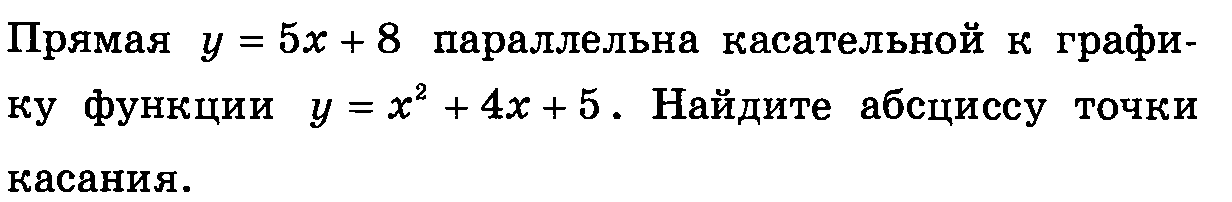 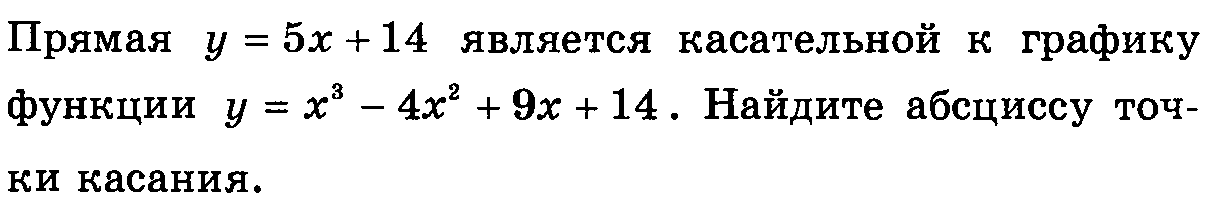 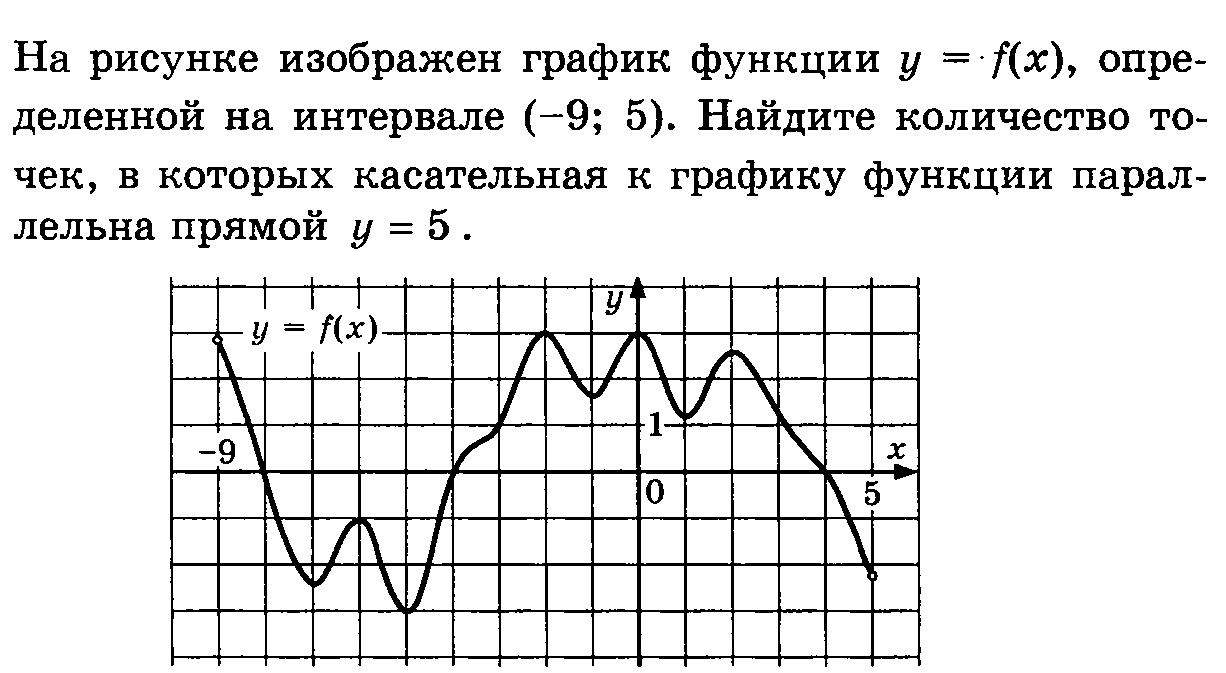 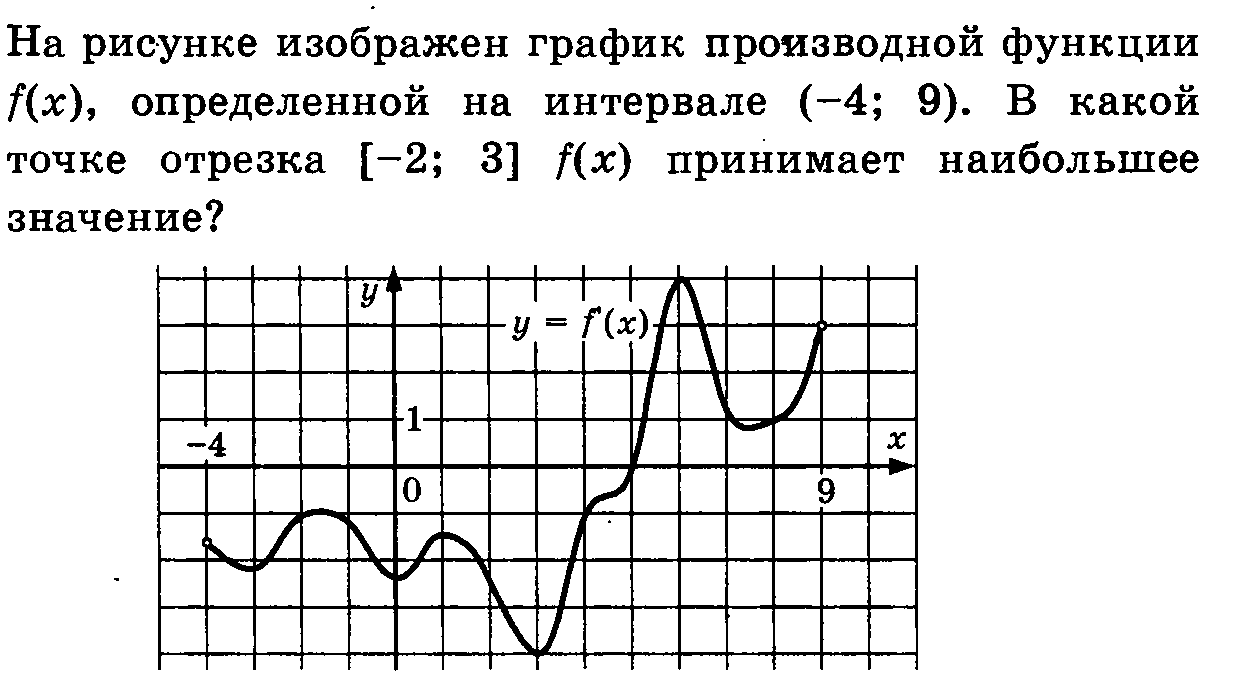 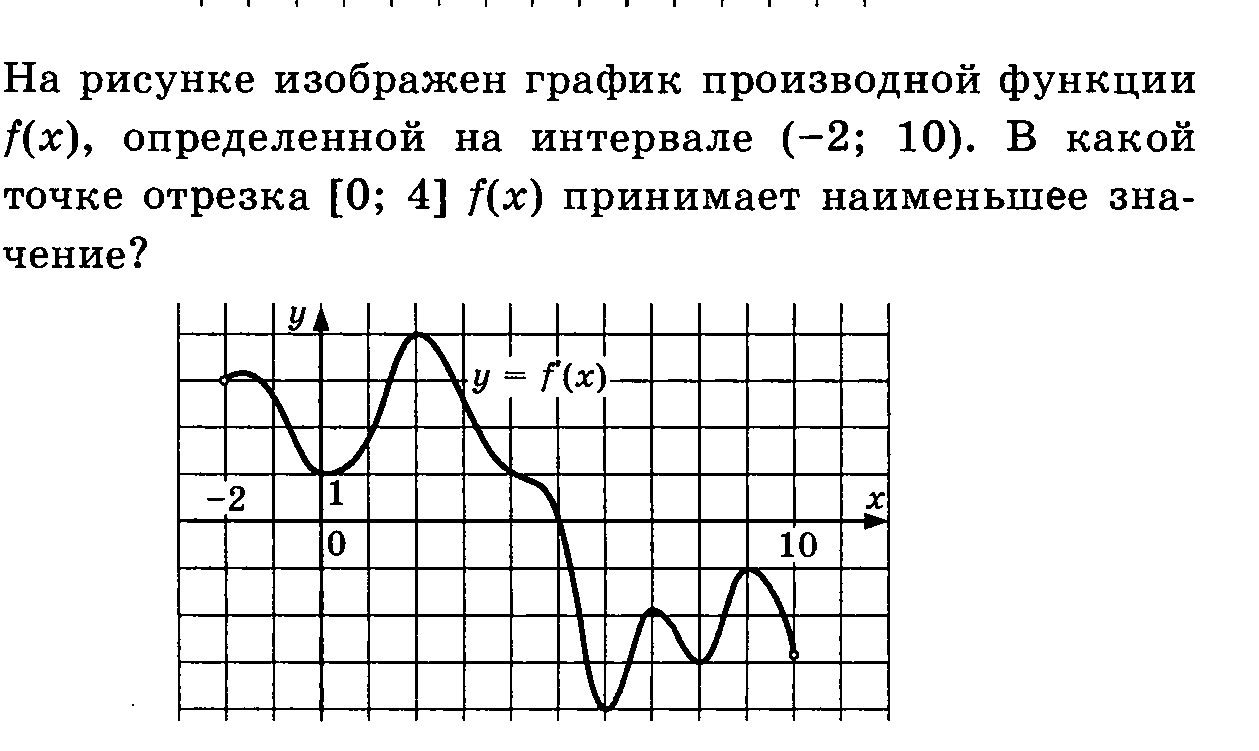 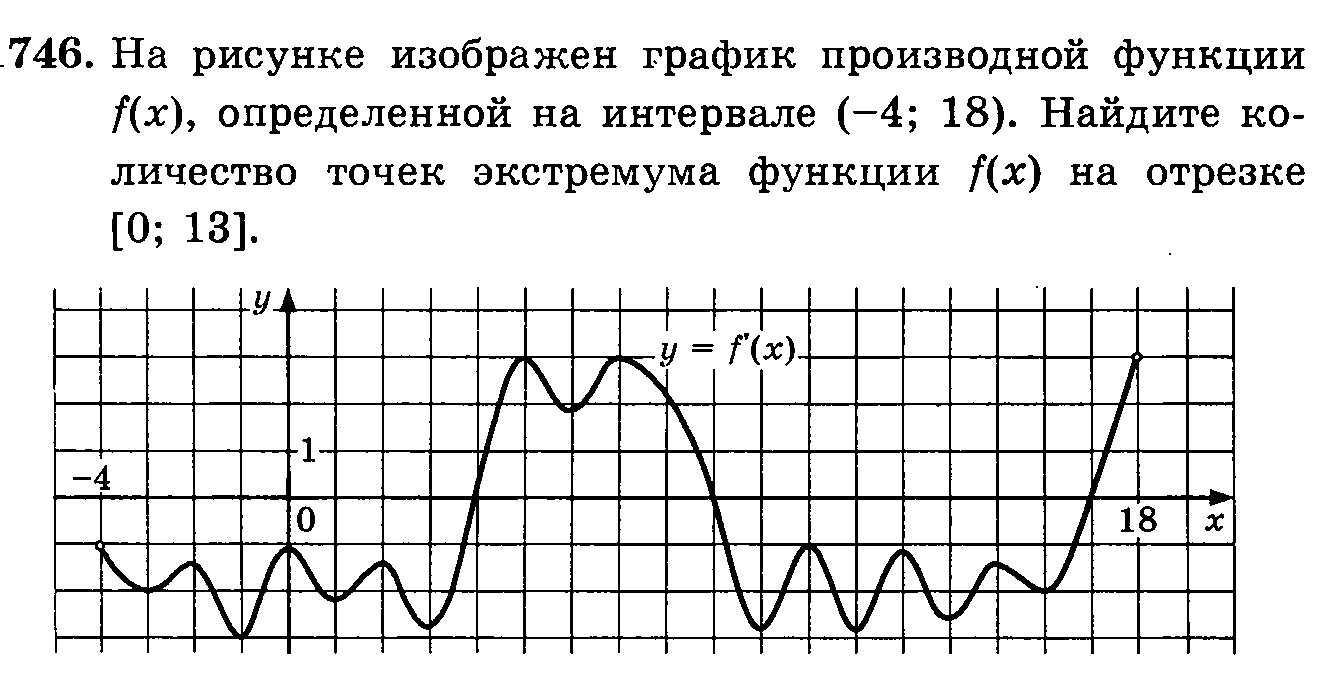 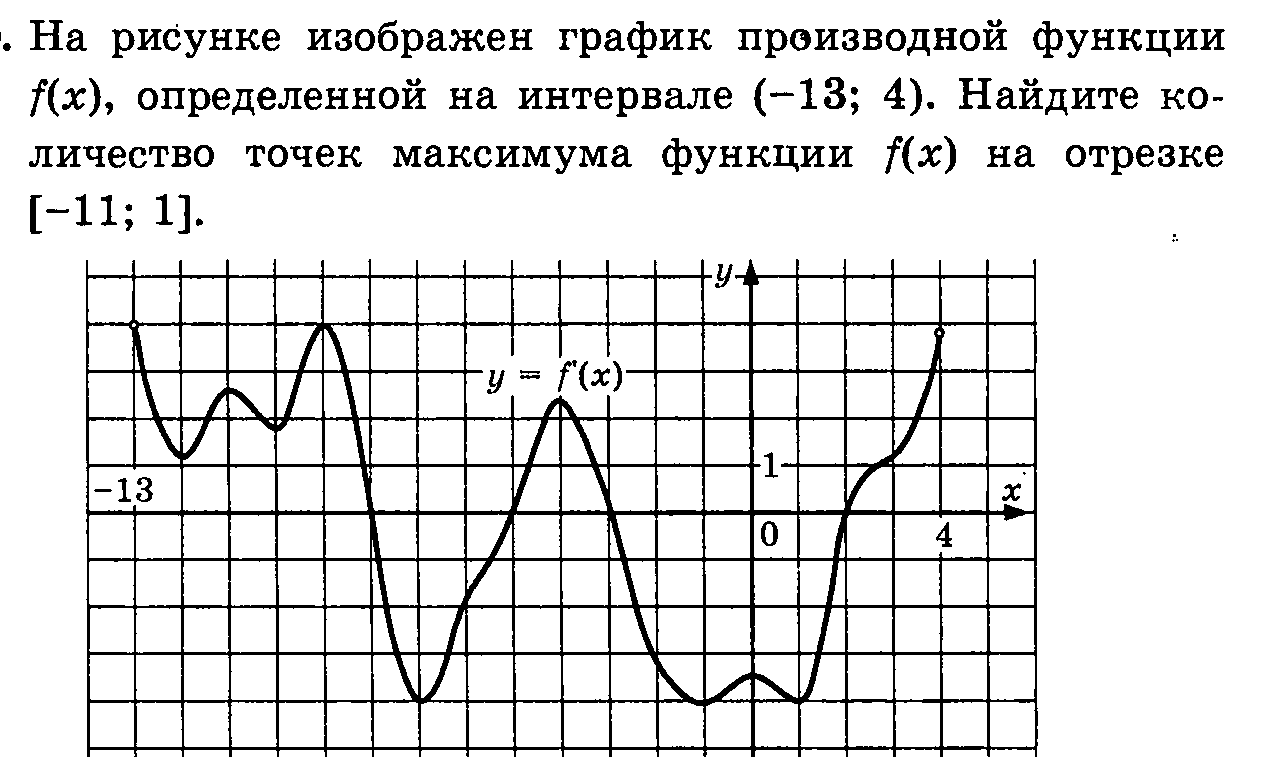 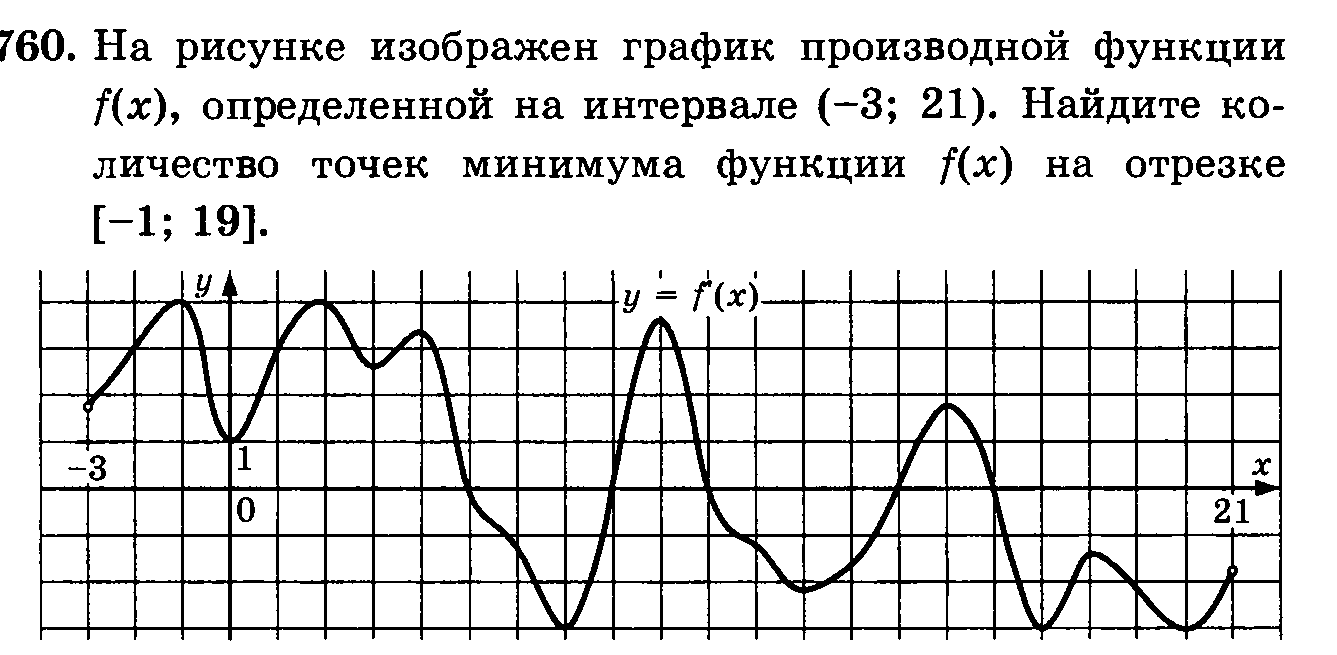 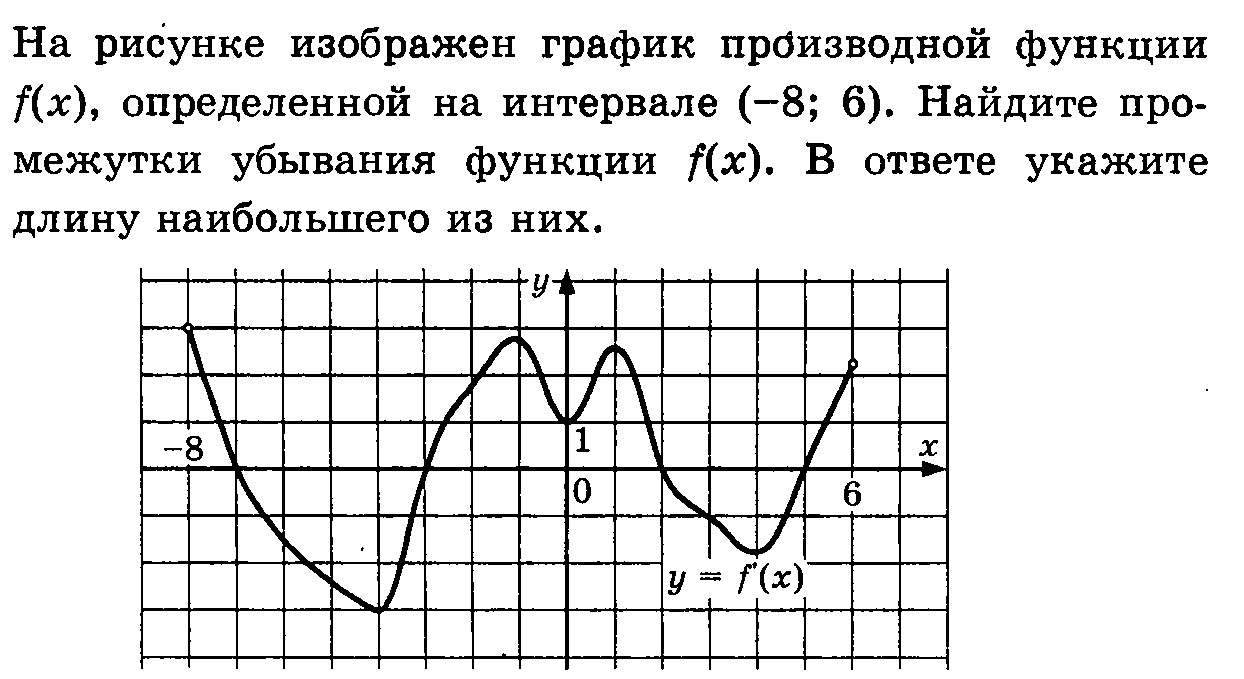 